            UNIVERSITE D’OUM EL BOUAGHIInstitut des Sciences et des Techniques Appliquées – ISTA –Module : Méthodes analytiques chimie biochimie et sécurité (L1 VQPA)ـــــــــــــــــــــــــــــــــ                CPG et LC-SM (corrigé)Exercice 02 : Les pesticides sont des POP : donner la signification de ce sigle et leurs principalescaractéristiques.POP = Polluants Organiques PersistantsPrincipales caractéristiques :ils perdurent dans l'environnementils s'accumulent dans les graisses et via la chaîne alimentaire chez l'Hommeils sont dispersés dans l'environnement via les courants atmosphériques et marinsils sont dangereux pour la santé : cancers, altération du système immunitaire, problèmes dereproduction...Exercice 03 :Que signifie le sigle LC-MS ? chromatographie liquide couplée à la spectrométrie de masseCiter les étapes préliminaires de préparation des échantillons.Broyage, centrifugation, extraction en milieu organique, partition liquide-liquide (chromatographie).Pourquoi doit-on procéder à une étape de purification puis de concentration de l’extrait ?L’analyse des mycotoxines étant une analyse de traces : les molécules à analyser sont présentent en très faible quantité dans l’aliment qui est un milieu complexe.L’analyse conduit aux résultats suivants :Temps de rétention des témoins : ochratoxine A 15,2 minutes, zéaralénone 14,2 minutes, fumosine B 12,5, minutes, DON 11, 4 minutes et aflatoxine B 7,5 minutesDans l’extrait on mesure une substance dont le volume de rétention est de 21,0 mL.Déterminer la substance mise en évidence dans l’extrait. Vr  = Vm(1 + k’)                 Vr/Vm = 1+ k’              k’= (Vr/Vm) - 1 = (21/2) – 1 = 9.5.Donc : k’ = 9,5 L = 2.24 dm =  22,4 cm. V = L/tm  ,  tr  = tm(1 + k’)               tr = 15.64 minutes donc Ochratoxine A.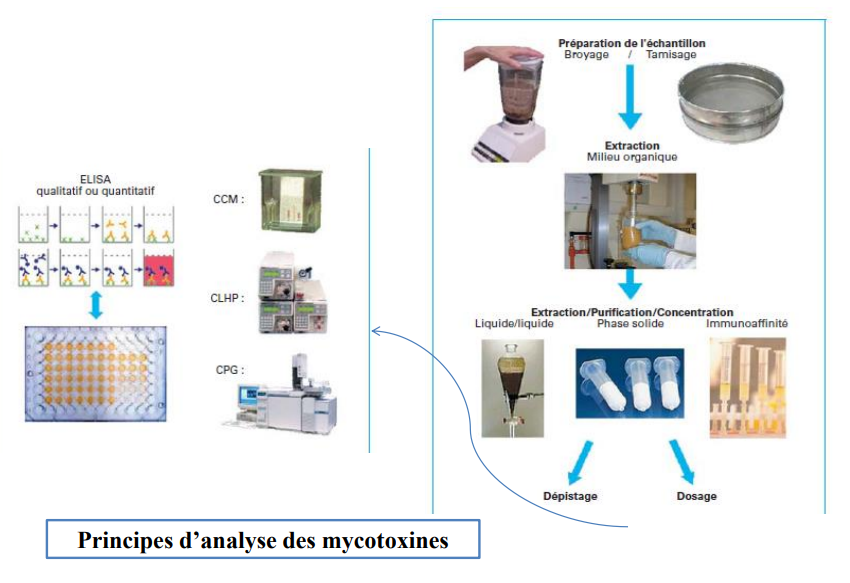 